790204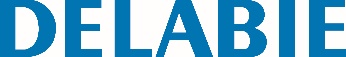 Panel natryskowy TEMPOMIXNr: 790204 Opis do specyfikacjiCzasowy panel natryskowy z nieruchomą wylewką: Panel Inox do instalacji natynkowej. Zasilanie z góry prostymi zaworami odcinającymi Z½″. Bateria TEMPOMIX z regulowanym ogranicznikiem temperatury maksymalnej. Delikatne uruchamianie. Czas wypływu ~30 sekund. Wypływ 6 l/min przy 3 barach. Wylewka natryskowa ROUND chromowana, odporna na wandalizm i antyosadowa, z automatyczną regulacją wypływu. Zintegrowana mydelniczka. Przyłącza Z½". Niewidoczne mocowania. Filtry i zawory zwrotne. 